A WAR OF 1812 SOCIETY MEMBER, STUART L. BUTLER,  AUTHORS THE MOST COMPLETE BOOK ON THE WAR OF 1812 IN VIRGINIA EVER PUBLISHED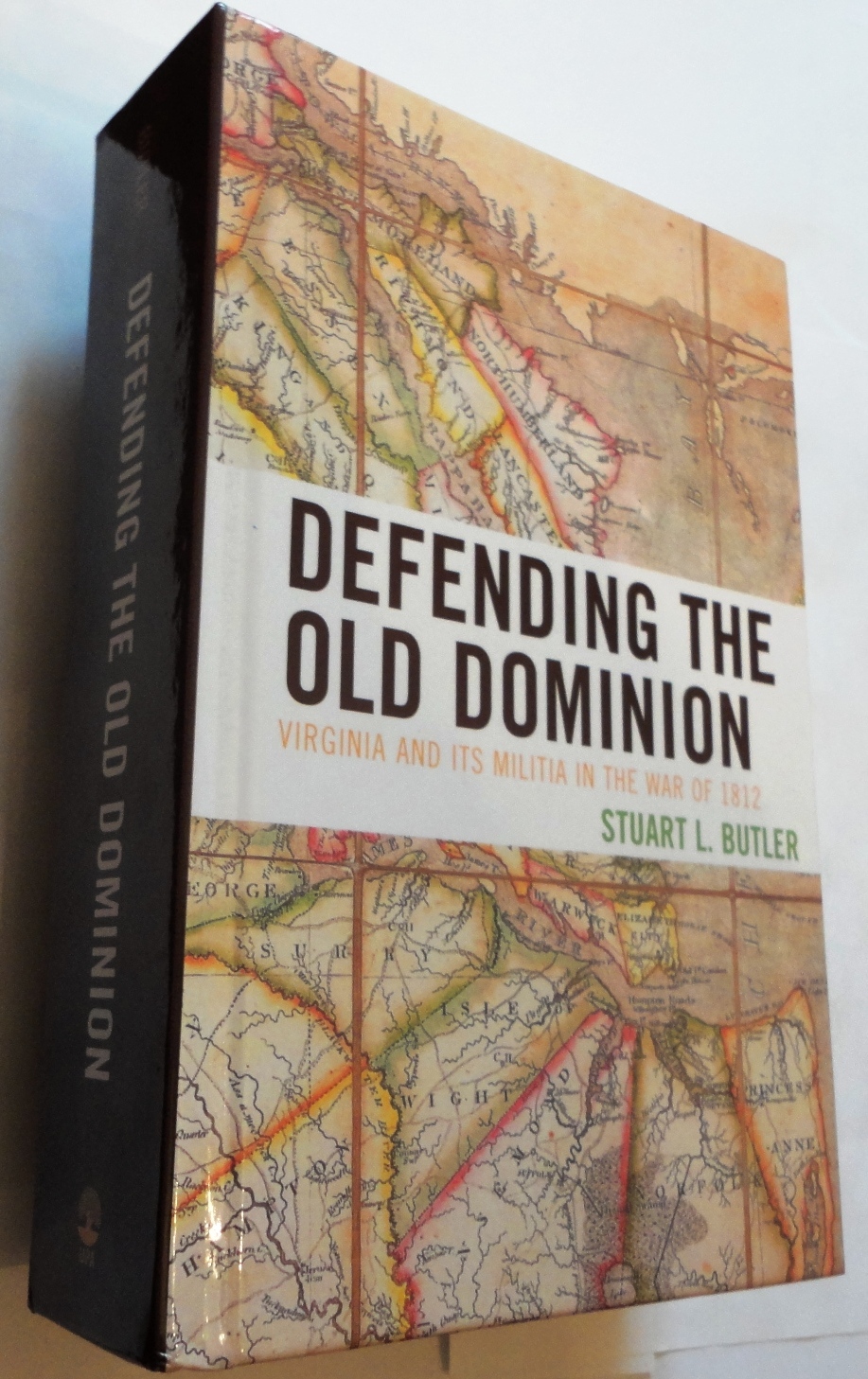 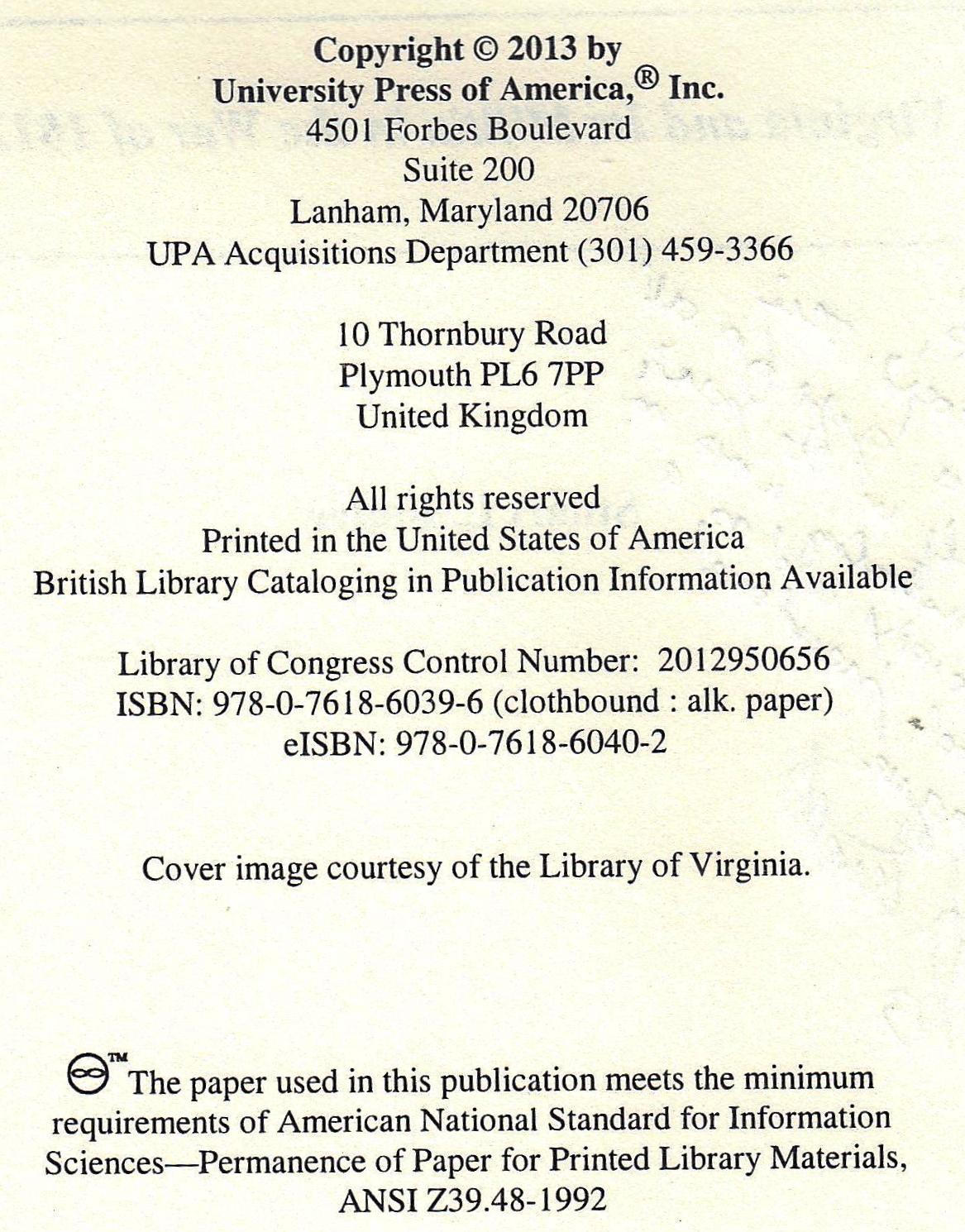 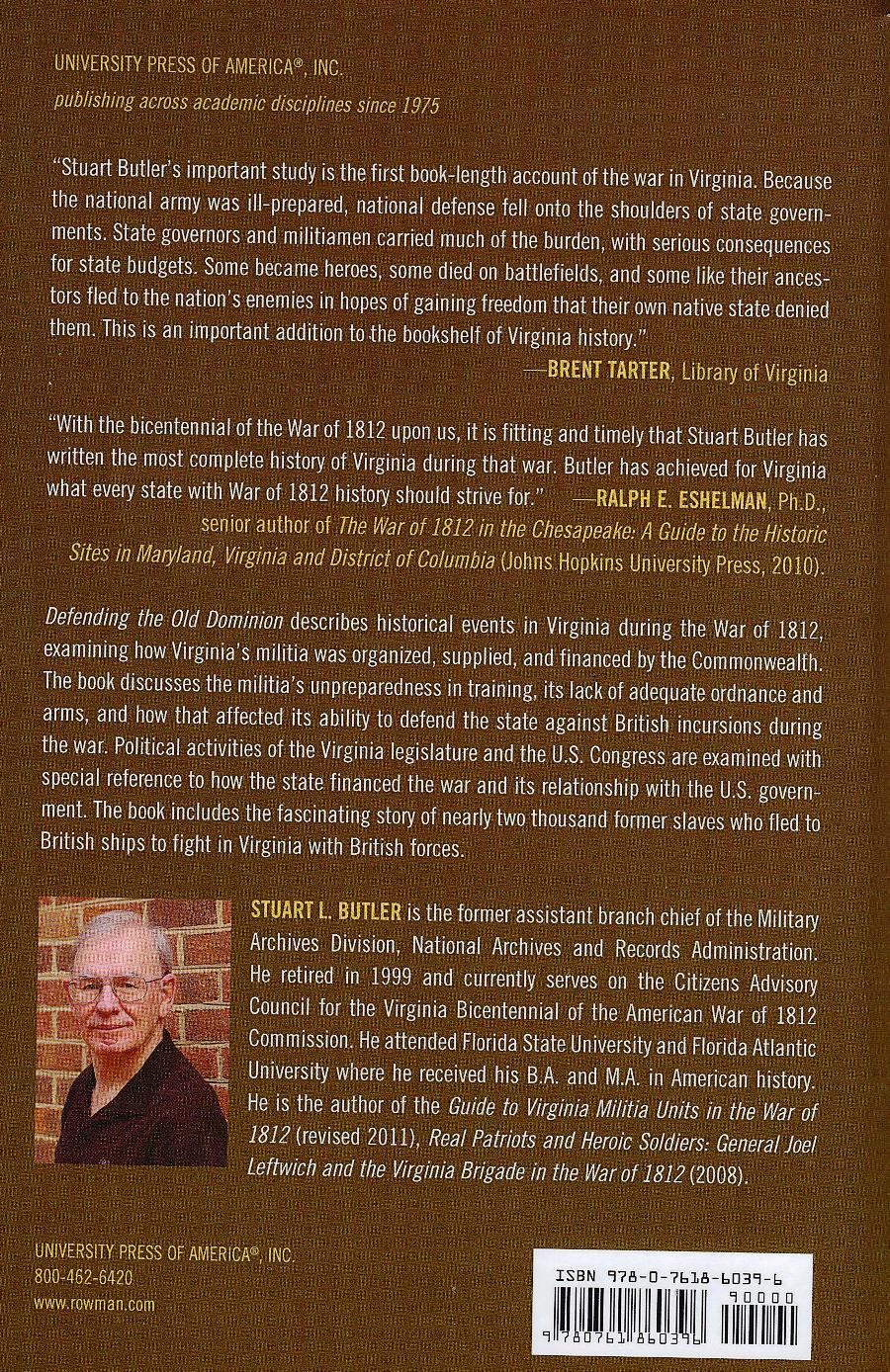 